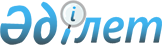 О подписании Протокола о внесении изменений в Протокол об условиях и порядке применения в исключительных случаях ставок ввозных таможенных пошлин, отличных от ставок Единого таможенного тарифа, от 12 декабря 2008 годаПостановление Правительства Республики Казахстан от 20 июля 2012 года № 954

      Правительство Республики Казахстан ПОСТАНОВЛЯЕТ:



      1. Одобрить прилагаемый проект Протокола о внесении изменений в Протокол об условиях и порядке применения в исключительных случаях ставок ввозных таможенных пошлин, отличных от ставок Единого таможенного тарифа, от 12 декабря 2008 года.



      2. Уполномочить Заместителя Премьер-Министра Республики Казахстан Келимбетова Кайрата Нематовича подписать от имени Правительства Республики Казахстан Протокол о внесении изменений в Протокол об условиях и порядке применения в исключительных случаях ставок ввозных таможенных пошлин, отличных от ставок Единого таможенного тарифа, от 12 декабря 2008 года, разрешив вносить в него изменения и дополнения, не имеющие принципиального характера.



      3. Настоящее постановление вводится в действие со дня подписания.      Премьер-Министр

      Республики Казахстан                       К. Масимов

Одобрен         

постановлением Правительства

Республики Казахстан   

от 20 июля 2012 года № 954 

Проект 

Протокол

о внесении изменений в Протокол об условиях и порядке

применения в исключительных случаях ставок ввозных таможенных

пошлин, отличных от ставок Единого таможенного тарифа,

от 12 декабря 2008 года

      Правительство Республики Беларусь, Правительство Республики Казахстан и Правительство Российской Федерации, именуемые в дальнейшем Сторонами, согласились о нижеследующем: 

Статья 1

      Внести в Протокол об условиях и порядке применения в исключительных случаях ставок ввозных таможенных пошлин, отличных от ставок Единого таможенного тарифа, от 12 декабря 2008 года следующие изменения:



      1. В статье 2 слова «Комиссии таможенного союза» заменить словами «Евразийской экономической комиссии», слова «Комиссии» заменить словами «Совета Комиссии».



      2. В статье 4:



      в пунктах 1 и 2 слово «Комиссией» заменить словами «Советом Комиссии»;



      в пункте 3 слово «Комиссии» заменить словами «Совета Комиссии»;



      пункт 4 изложить в следующей редакции:

      «4. Срок применения более высокой или более низкой ставки одной из Сторон не может превышать шести месяцев, если иное не установлено соответствующим решением Совета Комиссии.». 

Статья 2

      Настоящий Протокол подлежит ратификации.



      Настоящий Протокол начинает временно применяться по истечении 30 дней с даты подписания и вступает в силу с даты получения депозитарием последнего письменного уведомления о выполнении государствами Сторон внутригосударственных процедур, необходимых для его вступления в силу.

      Совершено в городе ___________ _________ ______ года в одном подлинном экземпляре на русском языке.



      Подлинный экземпляр настоящего Протокола хранится в Евразийской экономической комиссии, которая является его депозитарием.



      Депозитарий направит каждой Стороне заверенную копию настоящего Протокола.
					© 2012. РГП на ПХВ «Институт законодательства и правовой информации Республики Казахстан» Министерства юстиции Республики Казахстан
				За Правительство

Республики БеларусьЗа Правительство

Республики КазахстанЗа Правительство

Российской Федерации